
נהג/ת נכבד/הלאור עבודות הבנייה הנערכות בקמפוס, צומצמו משמעותית מקומות החנייה. להזכירכם, על פי הוראת האוניברסיטה, אסור לעבור עבירות משמעת או עבירות תנועה וחנייה בקמפוס, ובכלל זה:חנייה בשולי כביש המסומנים באדום לבן או באדום רציף.חנייה על המדרכה או מעבר חצייה.חנייה בחניית נכים.חנייה במקום ובאופן המגביל או מסכן הולכי רגל או רכב אחר. נסיעה נגד כיוון התנועה או נהיגה פראית ומסוכנת. בעל רכב אשר יבצע אחת מהעבירות המוזכרות לעיל, רכבו ייחסם ולא תותר כניסתו לשטח הקמפוס למשך שבוע. לאחר פרק זמן זה להתרת החסימה יש לגשת למחלקת הביטחון לשם חידוש אישור הכניסה.במידה והרכב יימצא שוב חורג מהנחיות התנועה והחנייה, ייחסם הרכב למשך שבועיים. חריגה שלישית תוביל למניעת כניסת הרכב לקמפוס לאלתר.אזהרה זו באה להדגיש בפניכם את נחישות הנהלת האוניברסיטה באכיפת משמעת התעבורה. אנו מעוניינים למנוע מכם את אי הנעימות הכרוכה בחסימת כניסת הרכב, ולכן נבקש שוב את שיתוף הפעולה והימנעות מחריגות או ביצוע עבירות החנייה. 						בכבוד רב, 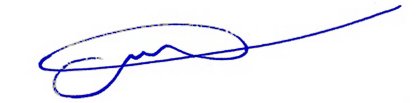 							           עפר ימיני					                   קב"ט האוניברסיטה